								                            ПРОЕКТ № 13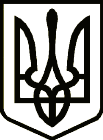 УкраїнаНОВГОРОД – СІВЕРСЬКА МІСЬКА РАДАЧЕРНІГІВСЬКОЇ ОБЛАСТІ(шістдесят третя сесія VII скликання)РІШЕННЯ    серпня 2020 року                                                                                       №             Про розірвання договору особистого строкового сервітуту щодо земельної ділянки під розміщення тимчасової споруди для провадження підприємницької діяльностівід 02.01.2020 №15-14/1	Розглянувши подану заяву Гончарової Наргизи Байрамовни щодо розірвання договору особистого строкового сервітуту щодо земельної ділянки під розміщення тимчасової споруди для провадження підприємницької діяльності від 02.01.2020 №15-14/1, керуючись статтею 28 Закону України «Про регулювання містобудівної діяльності»,Порядком розміщення тимчасових споруд для провадження підприємницької діяльності, затвердженого наказом Міністерства регіонального розвитку, будівництва та житлово-комунального господарства України від 21.10.2011 № 244, Порядком розміщення тимчасових споруд для провадження підприємницької діяльності в місті Новгород-Сіверський, затвердженого рішенням 16-ої сесії міської ради VІІ скликаннявід 27 січня 2017 року  № 281, ст. ст. 25, 26 Закону України «Про місцеве самоврядування в Україні», міська рада ВИРІШИЛА:1. Припинити договір особистого строкового сервітуту щодо земельної ділянки під розміщення тимчасової споруди для провадження підприємницької діяльності від 02.01.2020 №15-14/18, загальною площею – 0,0030 га за адресою: м. Новгород-Сіверський,вул. Поштова в р-н нежитлової будівлі №5 (згідно викопіювання), Чернігівська область, сервітуарій якої є Гончарова Наргиза Байрамовна шляхом дострокового його розірвання за згодою сторін. 2. Контроль за виконанням рішення покласти на постійну комісію міської ради з питань земельних відносин та екології. Міський голова                                                                                     О. БондаренкоПроект рішення підготував: 	Начальник відділу містобудування та архітектури міської ради                                                                   О. СердюкПогоджено:Заступник міського головиз питань діяльностівиконавчих органів міської ради                                                                              О. МогильнийКеруючий справами виконавчогокомітету міської ради                                                                            Л. ТкаченкоНачальник юридичного відділуміської ради                                                                                            М. ШахуновСекретар міської ради                                                                           Ю. Лакоза